STANDING ORDER FORMI would like to donate by Standing Order to HOPE International Development Agency Please complete and post this form to HOPE’s address above and we will set this up with your bank/building society.Your Name ………………………………………….…………..…………..………….....Your Address ……………………………………..…………..……...………..…...……...………………………………………………..…Post Code  ….……………..…………...Your Bank DetailsName of your bank/building society:  …...……………………………………………….…..Address of your bank/building society:……..…………………….…………………………..………………………………………….……………Post Code  ….……………………..Full name of account holder(s)………..………………………….…………………………..Your branch sort code ……………… Your current account number …………….……..……My monthly/quarterly/annual* gift is 	£…………………….   (* please delete as appropriate)Start date …………………………………….  (date on which your standing order should begin)Your signature(s) ……………………………….………….…………… Date ………….…Instructions to Bank/Building SocietyAccount Name:  HOPE International Account number:  18332447 Sort code:  60-13-15Bank Address:  National Westminster Bank, Smiths Bank Branch, Lincoln LN2 1AZGIFT AID DECLARATIONMake your gift achieve more.  Claiming Gift Aid can currently make your donation up to 25% more at no additional cost to you.  Tick below if you would like HOPE to reclaim the tax you have paid on all your donations in the last four years, and any future donations you may make.  Please add your email address here if you would like to receive our mailings a few times a year, updating you on the projects we are supporting with your help.  Email address:  …………………………………….………………………………………..                       THANK YOU FOR YOUR SUPPORT!February 2022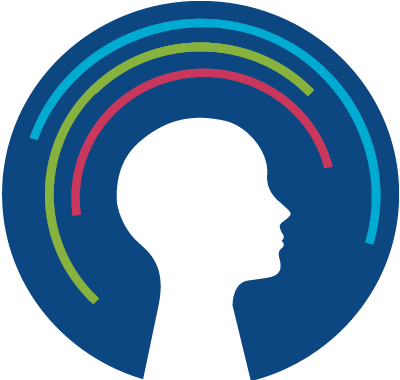 Hope International Development Agency125 West Hill Road,Wandsworth, London SW18 5HNCharity number: 1094573[ ]   Yes, I am a UK taxpayer and understand that if I pay less Income Tax and/or Capital Gains Tax in the current year than the amount of Gift Aid claimed on all my donations, it is my responsibility to pay any   difference.[ ]   No, I am not a UK TaxpayerSignature(s) ……………………………….………….…………… Date ………….…